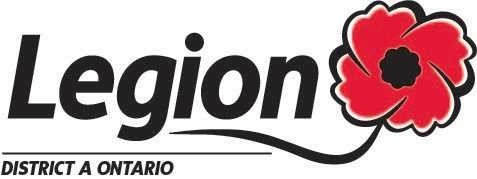 Poppy and EMPLOYEE/EMPLOYER SEMINARSSUNDAY, August 28, 2022Highgate and Orford Branch 335256 King Street, Highgate519-678-3645POPPYRegistration: 8:30am for a 9:00am start	Bring your Poppy kits and the Current Poppy Manual Will be covering changes, as a result of the Poppy Year-End Change.Reviewing the forms and the timeline.Light lunch will be availableEMPLOYEE/EMPLOYER Registration: 12:30pm for a 1:00 pm startTopics to be covered:	Overview of the legislations that impact the workplace	Understand your rights as an employerUnderstand your obligations as an employerUnderstand the differences between employees and volunteersAll Branch and Ladies Auxiliary Members are Welcome to attend Dress is casual	NOTE: Let your Zone Commander know if you are attending, no later than Sunday, August 21st.  This allows for proper set up and lunch numbers.Debbie Crown – District “A” Leadership Development Chair	